You must ensure that all sections of this application form are completed in full – please ensure to add your name to the header of this document. Legal QualificationCompetenciesUsing the space below, with reference to each of the competency criteria set out in the competition notice, please highlight specific relevant knowledge, experience, skill or achievement or aptitude, which clearly demonstrates your suitability to meet challenges of a Senior Prosecutor in the Office of the Director of Public Prosecutions. 3.       4.Statement of Interest/Suitability in support of your application: (Max. 500 words)Please provide additional information NOT ALREADY referenced in your application which youconsider relevant in support of your application.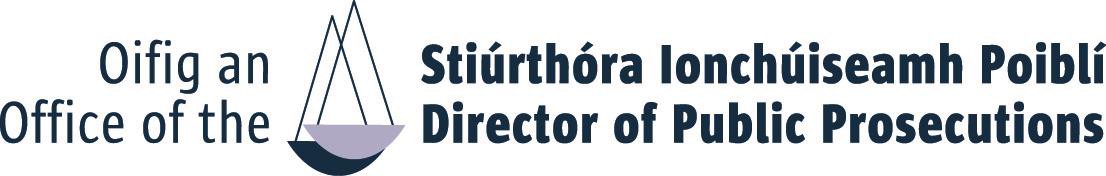 Competency Application FormSenior Prosecutor (Assistant Principal Higher)Competition 2023Completed application form should be submitted along with your CV BY EMAIL to:Recruitment@dppireland.iePlease see Information Booklet for closing date and time.  E:	FIRST NAME:	SURNAMEEnrolmentDate of enrolment as a Solicitor to the State:Enrolment Date:                                                 Enrolment Number:Date Called to the Bar: Leadership (Max. 500 words)Judgement, Analysis and Decision Making (Max. 500 words)Management and Delivery of Results (Max. 500 words)Interpersonal and Communication (Max. 500 words)Criminal Legal Knowledge, Expertise and Self Development (Max. 500 words)How did you hear about our Service Officer competition?How did you hear about our Service Officer competition?Office of DPP websiteLinkedInPublic Jobs.ieIrishJobs.ieLaw Society WebsiteBar Council WebsiteJobs IrelandFamily/ Friend/ Colleague Careers FairOther please specifyPlease type over this and the box will expand as required.     I also attach a comprehensive CV in line with the Competition Notice i.e. not exceeding 3 pages with Education Details and Work History in chronological order       I hereby declare that I fulfil all the requirements set out in the Competition Notice               to fill a position at Senior Prosecutor in the Office of the Director of Public             Prosecutions and that all the information given in this form is correct.Name:	Date: